Revised October 2022In the [Family Court]/[High Court of Justice		No:Family Division]Sitting at [place] THE CHILD ABDUCTION AND CUSTODY ACT 1985COUNCIL REGULATION (EC) No. 2201/2003THE SENIOR COURTS ACT 1981 THE CHILDREN ACT 1989THE FAMILY LAW ACT 1986Delete or Adapt as appropriateThe Children 	AA (a boy/girl born on dd/mm/yyyy) BB (a boy/girl born on dd/mm/yyyy) CC (a boy/girl born on dd/mm/yyyy) After hearing [name the advocate(s) who appeared]After consideration of the documents lodged by the applicantAfter reading the statements and hearing the witnesses specified in paragraph 4 belowPORT ALERT ORDER MADE BY [NAME OF JUDGE] ON [DATE] SITTING IN [PUBLIC] / [PRIVATE]The Parties1.	The applicant is [insert name] 	The respondent is [insert name]	[Specify any additional respondents]	[Specify if any adult party acts by a litigation friend]	[Specify if the children or any of them act by a children’s guardian]2.	Unless otherwise stated, a reference in this order to ‘the respondent’ means all of the respondents.Recitals3.	This order was made at a hearing without notice to the respondent. The reason why the order was made without notice to the respondent was [insert reasons] (where without notice)4.	The Judge read the following affidavits/witness statements [insert] and heard oral testimony from [name]. (where without notice)IT IS ORDERED THAT:5. 	The solicitors acting for the [applicant]/[respondent] shall forthwith obtain a form 7 from the National Border Targeting Centre by e-mail at NBTCsafeguarding@gmp.pnn.police.uk 6. 	The solicitors acting for the [applicant]/[respondent] shall send a sealed copy of this       order along with the completed form 7 to NBTCsafeguarding@gmp.pnn.police.uk   7. 	On receipt of a sealed copy of this order and a completed form 7, the National Border Targeting Centre do implement an All-Ports Warning in respect of [insert name of child, sex of child, date of birth of child]. This All-Ports Warning shall remain in place for a period of 28 [IF LONGER THAN 28 DAYS IS REQUIRED, A SPECIFIC DATE MUST BE ENTERED. DO NOT ENTER “UNTIL FURTHER ORDER OF THE COURT” OR ANY OTHER VARIATION] days from the date of this order being made, unless renewed by an order of the court issued no later than two clear working days prior to the expiration of the 28-day period above.8.	For as long as the All-Ports Warning is in force pursuant to para [insert] above, [insert name of child/children] [is]/[are] not permitted to leave the jurisdiction of England and Wales.9.	In the event that [insert name of child/children] [is]/[are] found to be at any port within the jurisdiction of England and Wales and are booked to travel by air, sea or rail out of England and Wales, a Police Officer is ordered to and must remove the passport, identity card and any other travel document to prevent [insert name of child/children] from leaving the jurisdiction of England and Wales.10. 	Any passport, identity card and any other travel document seized under para [insert] above must be delivered to the solicitors acting for the applicant by way of Royal Mail Special Recorded Delivery as soon as practicable after seizure.11.	The solicitors acting for the [applicant]/[respondent] shall forthwith serve a sealed copy of this order on the National Border Targeting Centre by e-mail to NBTCsafeguarding@gmp.pnn.police.uk along with a completed form 7.  12.	The solicitors acting for [applicant]/[respondent] shall provide in writing to the National Border Targeting Centre by e-mail to NBTCsafeguarding@gmp.pnn.police.uk, 24 hour contact details of the solicitor with conduct of this matter ("the nominated person") so that, in the event of [insert name of child/children] being found at a port, the  National Border Targeting Centre can inform the nominated person immediately.13.	Permission is granted to the National Border Targeting Centre to apply on written notice to vary or discharge paras [insert] of this order.Dated 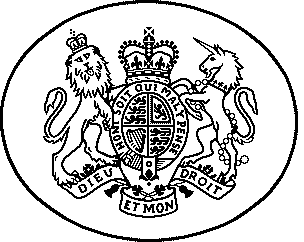 